Dyffryn Clwyd Mission Area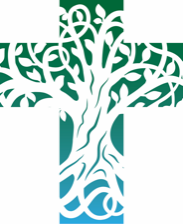 Sunday 11th July 2021 SIXTH SUNDAY AFTER TRINITY Prayers for those in particular need: If you know anyone who would like to be included in our weekly prayer list across our churches – please email the administrator by Thursday lunchtime each week on admin@dyffrynclwyd.co.uk;  We continue to hold in our prayers, those who are sick or in particular need especially: David; Merion; Frank; Mari; Casandra; Eirlys; Pat, May; Briony; Janet; Sylvia; Lesley; Sandra; Faith; Sheila;; Peter; Ion & Monica; Val; Margaret; John; Suzanne; Rosina, Jean, Karen, Rosemary Williams; Michael and Rosita; Stella and family; Colin Edwards; Bert Harrison; Sian Harrison; Zackery Okane;  Susan Davies, Tony Howarth, the Roberts family; Beth Rees; Jill Jones. We remember those recently departed: Frank Blakeley; Tony Rees Tom Evans; Revd. Alistair ShufflebothamNursing Homes and Care Homes: We continue to pray for all those who live and work in our nursing and residential care homes. ----------------------------------------------------------------------------------------------------------------------------------MASKS MUST BE WORN IN CHURCHIF YOU HAVE A MEDICAL EXEMPTION PLEASE INFORM THE CLERGY.Services for 18TH JULY 2021Please book a place and join us:  9.00 am Llanrhydd & Llanarmon; 9.30 am Cyffylliog; 10.30 am St Peter’s Ruthin & Llanbedr DC; 11.00 am Llanfair DC; 4.00 pm Llanfwrog & Llanynys. 6.00pm LlanychanBook a place at Worship Booking – Dyffryn Clwyd; this link will take you directly to the page. Scroll down and all the services for Sunday will be visible for you to book, please follow the link. If you are unable to book online for whatever reason, please contact the church wardens or the clergy, who will do this for you.Online services. If you cannot join us in person, you will find the Sunday celebration of Holy Eucharist available live at 10.30 am www.dyffrynclwyd.co.uk/Live;  Daily services available online from 10.00 am.Events happening soon!18th July 10.30am - 12 noon St Peter’s Church Ruthin is hosting The Bridge our next Summer of Fun Event. We’ve got a whole summer of fun planned! It’s all up on our website for you to book in - https://dyffrynclwyd.co.uk/summer-fun; 23rd July Friday at 7.00 to 8.30 pm Come and enjoy an evening of music with Voci Choir -  they will perform their concert in the beautiful outdoor setting of Llanbedr DC Churchyard.   Bring a camp chair or blanket to sit on, groups of 6 may sit together (maximum), please book your groups tickets together so we can arrange the seating to ensure social distancing. Booking is essential as you will appreciate so please go directly to the booking page www.dyffrynclwyd.co.uk/eventbrite-event/summerconcert and do pray for good weather. 25th July 2.00 pm Licensing of Rev John Searl by Bishop Gregory at Clocaenog Church 2.00 pm – Wild Church. This will be an outdoor event and all are invited to welcome Rev John to our Mission Area. Readings for Next Sunday 18TH July 2021 ~ SEVENTH SUNDAY AFTER TRINITY2 Samuel 7. 1-14a	Psalm 89. 20-37     Ephesians 2. 11-22	Mark 6. 30-34, 53-56A reading from 2 Samuel   (6.1-5, 12b-19)David again gathered all the chosen men of Israel, thirty thousand. David and all the people with him set out and went from Baale-judah, to bring up from there the ark of God, which is called by the name of the Lord of hosts who is enthroned on the cherubim. They carried the ark of God on a new cart, and brought it out of the house of Abinadab, which was on the hill. Uzzah and Ahio, the sons of Abinadab, were driving the new cart with the ark of God; and Ahio went in front of the ark. David and all the house of Israel were dancing before the Lord with all their might, with songs and lyres and harps and tambourines and castanets and cymbals.	So David went and brought up the ark of God from the house of Obed-edom to the city of David with rejoicing; and when those who bore the ark of the Lord had gone six paces, he sacrificed an ox and a fatling.	David danced before the Lord with all his might; David was girded with a linen ephod. So David and all the house of Israel brought up the ark of the Lord with shouting, and with the sound of the trumpet.	As the ark of the Lord came into the city of David, Michal daughter of Saul looked out of the window, and saw King David leaping and dancing before the Lord; and she despised him in her heart.	They brought in the ark of the Lord, and set it in its place, inside the tent that David had pitched for it; and David offered burnt-offerings and offerings of well-being before the Lord. When David had finished offering the burnt-offerings and the offerings of well-being, he blessed the people in the name of the Lord of hosts, and distributed food among all the people, the whole multitude of Israel, both men and women, to each a cake of bread, a portion of meat, and a cake of raisins. Then all the people went back to their homes.This is the word of the Lord.Thanks be to God.Psalm 24.1  The earth is the LORD’s and all that is in it, the world, and those who live in it;2  for he has founded it on the seas, and established it on the rivers.3  Who shall ascend the hill of the LORD? And who shall stand in his holy place?4  Those who have clean hands and pure hearts, who do not lift up their souls to what is false, and do not swear deceitfully.5  They will receive blessing from the LORD, and vindication from the God of their salvation.6  Such is the company of those who seek him, who seek the face of the God of Jacob.7  Lift up your heads, O gates! and be lifted up, O ancient doors! that the King of glory may come in.8  Who is the King of glory? The LORD, strong and mighty, the LORD, mighty in battle.9  Lift up your heads, O gates! and be lifted up, O ancient doors! that the King of glory may come in.10  Who is this King of glory? The LORD of hosts, he is the King of glory.A reading from Ephesians   (1.3-14)Blessed be the God and Father of our Lord Jesus Christ, who has blessed us in Christ with every spiritual blessing in the heavenly places, just as he chose us in Christ before the foundation of the world to be holy and blameless before him in love.	God destined us for adoption as his children through Jesus Christ, according to the good pleasure of God’s will, to the praise of his glorious grace that he freely bestowed on us in the Beloved.	In him we have redemption through his blood, the forgiveness of our trespasses according to the riches of his grace that he lavished on us.  With all wisdom and insight he has made known to us the mystery of his will, according to his good pleasure that he set forth in Christ, as a plan for the fullness of time, to gather up all things in Christ, things in heaven and things on earth.	In Christ we have also obtained an inheritance, having been destined according to the purpose of God who accomplishes all things according to his counsel and will, so that we, who were the first to set our hope on Christ, might live for the praise of his glory.	In him you also, when you had heard the word of truth, the gospel of your salvation, and had believed in him, were marked with the seal of the promised Holy Spirit; this is the pledge of our inheritance towards redemption as God’s own people to the praise of his glory.This is the word of the Lord.Thanks be to God.Listen to the Gospel of Christ according to St Mark   (6.14-29)	Glory to you, O Lord.   King Herod heard of it, for Jesus’ name had become known. Some were saying, ‘John the baptizer has been raised from the dead; and for this reason these powers are at work in him.’ But others said, ‘It is Elijah.’ And others said, ‘It is a prophet, like one of the prophets of old.’ But when Herod heard of it, he said, ‘John, whom I beheaded, has been raised.’   For Herod himself had sent men who arrested John, bound him, and put him in prison on account of Herodias, his brother Philip’s wife, because Herod had married her. For John had been telling Herod, ‘It is not lawful for you to have your brother’s wife.’ And Herodias had a grudge against him, and wanted to kill him. But she could not, for Herod feared John, knowing that he was a righteous and holy man, and he protected him. When he heard him, he was greatly perplexed; and yet he liked to listen to him.   But an opportunity came when Herod on his birthday gave a banquet for his courtiers and officers and for the leaders of Galilee. When his daughter Herodias came in and danced, she pleased Herod and his guests; and the king said to the girl, ‘Ask me for whatever you wish, and I will give it.’  And he solemnly swore to her, ‘Whatever you ask me, I will give you, even half of my kingdom.’   She went out and said to her mother, ‘What should I ask for?’She replied, ‘The head of John the baptizer.’   Immediately she rushed back to the king and requested, ‘I want you to give me at once the head of John the Baptist on a platter.’   The king was deeply grieved; yet out of regard for his oaths and for the guests, he did not want to refuse her.   Immediately the king sent a soldier of the guard with orders to bring John’s head. He went and beheaded him in the prison, brought his head on a platter, and gave it to the girl. Then the girl gave it to her mother.   When his disciples heard about it, they came and took his body, and laid it in a tomb.This is the Gospel of the Lord.Praise to you, O Christ.Post Communion Prayer God of our pilgrimage, you have led us to the living water:  refresh and sustain us as we go forward on our journey, in the name of Jesus Christ our Lord.  Amen.Amen.Colect am y Dydd.Dduw trugarog, darperaist i’r rhai sy’n dy garu y fath bethau daionus sydd uwchlaw ein deall:  tywallt yn ein calonnau’r fath gariad tuag atat, fel y bo i ni, sy’n dy garu uwchlaw pob dim, allu derbyn dy addewidion, sy’n fwy rhagorol na dim y gallwn ni ei ddeisyfu;  trwy Iesu Grist ein Harglwydd, sy’n fyw ac yn teyrnasu gyda thi, yn undod yr Ysbryd Glân, yn un Duw, yn awr ac am byth.  Amen.Darlleniad o 2 Samuel   (6.1-5, 12b-19)Unwaith eto casglodd Dafydd yr holl wŷr dethol oedd yn Israel, sef deng mil ar hugain, ac aeth â'r holl bobl oedd gydag ef i Baalath-jwda, i gyrchu oddi yno arch Duw, a enwir ar ôl Arglwydd y Lluoedd sydd â'i orsedd ar y cerwbiaid. Rhoesant arch Duw ar fen newydd, a'i chymryd o dŷ Abinadab sydd ar y bryn, ac yr oedd Ussa ac Ahïo, meibion Abinadab, yn tywys y fen newydd. Wedi cychwyn gydag arch Duw o dŷ Abinadab sydd ar y bryn, yr oedd Ahïo yn cerdded o flaen yr arch, ac yr oedd Dafydd a holl dŷ Israel yn gorfoleddu o flaen yr Arglwydd â'u holl ynni, dan ganu â thelynau, nablau, tympanau, sistrymau a symbalau.	Fe aeth Dafydd a chymryd arch Duw yn llawen o dŷ Obed-edom i Ddinas Dafydd. Pan oedd cludwyr arch yr Arglwydd wedi cerdded chwe cham, aberthodd Dafydd ych ac anifail pasgedig. Yr oedd Dafydd yn gwisgo effod liain a dawnsiai â'i holl egni o flaen yr Arglwydd, wrth iddo ef a holl dŷ Israel hebrwng arch yr Arglwydd â banllefau a sain utgorn.	Pan gyrhaeddodd arch yr Arglwydd Ddinas Dafydd, yr oedd Michal merch Saul yn edrych drwy'r ffenestr, a gwelodd y Brenin Dafydd yn neidio ac yn dawnsio o flaen yr Arglwydd, a dirmygodd ef yn ei chalon.	Daethant ag arch yr Arglwydd a'i gosod yn ei lle yng nghanol y babell a gododd Dafydd iddi, ac offrymodd Dafydd boeth-offrymau a heddoffrymau o flaen yr Arglwydd. Wedi iddo orffen off-rymu'r poethoffrwm a'r heddoffrymau, bendithiodd y bobl yn enw Arglwydd y Lluoedd; yna rhannodd fwyd i bawb, torth o fara, darn o gig, a swp o rawnwin i bob gŵr a gwraig o holl dyrfa Israel. Yna aeth pawb adref.Dyma air yr Arglwydd.	Diolch a fo i Dduw.Salm 24.1	Eiddo'r Arglwydd yw'r ddaear a'i llawnder, y byd a'r rhai sy'n byw ynddo;2	oherwydd ef a'i sylfaenodd ar y moroedd a'i sefydlu ar yr afonydd.3	Pwy a esgyn i fynydd yr Arglwydd a phwy a saif yn ei le sanctaidd?4	Y glân ei ddwylo a'r pur o galon, yr un sydd heb osod ei feddwl ar dwyll a heb dyngu'n gelwyddog.5	Fe dderbyn fendith gan yr Arglwydd a chyfiawnder gan Dduw ei iachawdwriaeth.6	Dyma'r genhedlaeth sy'n ei geisio, sy'n ceisio wyneb Duw Jacob.]7	Codwch eich pennau, O byrth! Ymddyrchefwch, O ddrysau tragwyddol! i frenin y gogoniant ddod i mewn.8	Pwy yw'r brenin gogoniant hwn? Yr Arglwydd, cryf a chadarn, yr Arglwydd, cadarn mewn rhyfel.9	Codwch eich pennau, O byrth! Ymddyrchefwch, O ddrysau tragwyddol! i frenin y gogoniant ddod i mewn.10	   Pwy yw'r brenin gogoniant hwn? Arglwydd y Lluoedd, ef yw brenin y gogoniant.Darlleniad o Effesiaid   (1.3-14)Bendigedig fyddo Duw a Thad ein Harglwydd Iesu Grist! Y mae wedi'n bendithio ni yng Nghrist â phob bendith ysbrydol yn y nefolion leoedd. Cyn seilio'r byd, fe'n dewisodd yng Nghrist i fod yn sanctaidd ac yn ddi-fai ger ei fron mewn cariad.	O wirfodd ei ewyllys fe'n rhagordeiniodd i gael ein mabwysiadu yn blant iddo'i hun trwy Iesu Grist, er clod i'w ras gogoneddus, ei rad rodd i ni yn yr Anwylyd.	Ynddo ef y mae i ni brynedigaeth trwy ei waed, sef maddeuant ein camweddau; dyma fesur cyfoeth y gras a roddodd mor hael i ni, ynghyd â phob doethineb a dirnadaeth. Hysbysodd i ni ddirgelwch ei ewyllys, yn unol â'r bwriad a arfaethodd yng Nghrist yng nghynllun cyflawniad yr amseroedd, sef dwyn yr holl greadigaeth i undod yng Nghrist, gan gynnwys pob peth yn y nefoedd ac ar y ddaear.	Ynddo ef hefyd rhoddwyd i ni ran yn yr etifeddiaeth, yn rhinwedd ein rhagordeinio yn ôl arfaeth yr hwn sy'n gweithredu pob peth yn ôl ei fwriad a'i ewyllys ei hun. A thrwy hyn yr ydym ni, y rhai cyntaf i obeithio yng Nghrist, i ddwyn clod i'w ogoniant ef.	A chwithau, wedi ichwi glywed gair y gwirionedd, Efengyl eich iachawdwriaeth, ac wedi ichwi gredu ynddo, gosodwyd arnoch yng Nghrist sêl yr Ysbryd Glân, yr hwn oedd wedi ei addo. Yr Ysbryd hwn yw'r ernes o'n hetifeddiaeth, nes ein prynu'n rhydd i'w meddiannu'n llawn, er clod i ogoniant Duw.Dyma air yr Arglwydd.	Diolch a fo i Dduw.Gwrandewch Efengyl Crist yn ôl Sant Marc 	Gogoniant i ti, O Arglwydd.          (6.14-29)Clywodd y Brenin Herod am hyn, oherwydd yr oedd enw Iesu wedi dod yn hysbys. Yr oedd pobl yn dweud, "Ioan Fedyddiwr sydd wedi ei godi oddi wrth y meirw, a dyna pam y mae'r gweithredoedd nerthol ar waith ynddo ef." Yr oedd eraill yn dweud, "Elias ydyw"; ac eraill wedyn, "Proffwyd yw, fel un o'r proffwydi gynt." Ond pan glywodd Herod, dywedodd, "Ioan, yr un y torrais i ei ben, sydd wedi ei gyfodi."	Oherwydd yr oedd Herod wedi anfon a dal Ioan, a'i roi yn rhwym yng ngharchar o achos Herodias, gwraig Philip ei frawd, am ei fod wedi ei phriodi. Yr oedd Ioan wedi dweud wrth Herod, "Nid yw'n gyfreithlon iti gael gwraig dy frawd." Ac yr oedd Herodias yn dal dig wrtho ac yn dymuno ei ladd, ond ni allai, oherwydd yr oedd ar Herod ofn Ioan, am ei fod yn gwybod mai gŵr cyfiawn a sanctaidd ydoedd. Yr oedd yn ei gadw dan warchodaeth; a byddai'n gwrando arno'n llawen, er ei fod, ar ôl gwrando, mewn penbleth fawr.	Daeth cyfle un diwrnod, pan wnaeth Herod wledd ar ei ben-blwydd i'w bendefigion a'i gadfridogion a gwŷr blaenllaw Galilea. Daeth merch Herodias i mewn, a dawnsio a phlesio Herod a'i westeion. Dywedodd y brenin wrth yr eneth, "Gofyn imi am y peth a fynni, ac fe'i rhof iti." A gwnaeth lw difrifol iddi, "Beth bynnag a ofynni gennyf, rhof ef iti, hyd at hanner fy nheyrnas."	Aeth allan a dywedodd wrth ei mam, "Am beth y caf ofyn?"	Dywedodd hithau, "Pen Ioan Fedyddiwr."	A brysiodd yr eneth ar unwaith i mewn at y brenin a gofyn, "Yr wyf am iti roi imi, y munud yma, ben Ioan Fedyddiwr ar ddysgl."	Aeth y brenin yn drist iawn, ond oherwydd ei lw, ac oherwydd y gwesteion, penderfynodd beidio â thorri ei air iddi. Ac yna anfonodd y brenin ddienyddiwr a gorchymyn iddo ddod â phen Ioan. Fe aeth hwnnw, a thorrodd ei ben ef yn y carchar, a dod ag ef ar ddysgl a'i roi i'r eneth; a rhoddodd yr eneth ef i'w mam.	A phan glywodd ei ddisgyblion, daethant, a mynd â'i gorff ymaith a'i ddodi mewn bedd.Dyma Efengyl yr Arglwydd.	Moliant i ti, O Grist.Gweddi ar ôl y CymunDduw ein pererindod, tywysaist ni at y dŵr bywiol:  adfywia a chynnal ni wrth inni fynd ymlaen ar ein taith, yn enw Iesu Grist ein Harglwydd.  Amen.Dyffryn Clwyd Mission Area OfficeThe office will be closed to visitors for the present time.  Please contact me onEmail at admin@dyffrynclwyd.co.uk;Web address www.Dyffrynclwyd.co.uk;Prayer for today Merciful God, you have prepared for those who love you such good things as pass our understanding:  pour into our hearts such love toward you that we, loving you in and above all things, may obtain your promises, which exceed all that we can desire;  through Jesus Christ your Son our Lord, who is alive and reigns with you, in the unity of the Holy Spirit, one God, now and for ever.Amen.